                                                                       Сетка                                                                                                                                                                                                                                 Открытого Республиканского турнира                                                                                                                                                                                       «Крымская весна-2022»                                                                                                                                                                                                                                 среди детско-юношеских команд 2009г.р. 5 марта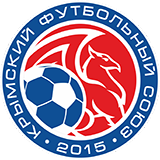 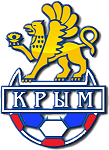 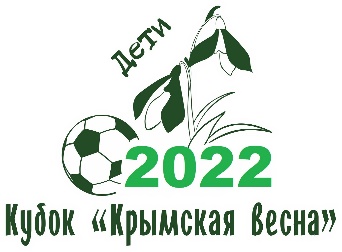 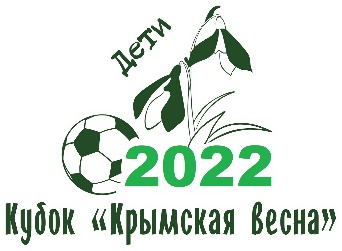                                            Расписание игр и таблицы Открытого Республиканского турнира«Крымская весна-2022»             среди детско-юношеских команд 2009г.р. 5 мартаА-группаСШ №3 «Таврия»2.ДЮФК «Скиф»3.ДФК «Инкомспорт» Симферополь4.СШ «Спартак КТ»Игра за 3-4 местаФинал    Игра за 3-4 местаФинал    Б-группаАкадемия футбола Крыма 2010гДФК «РК-Спорт»3. ДЮСШ Евпатория4.ДФК «Таврида» Белогорскначало игры1-поле1-поле1-поле2-поле2-поле2-поле10.00СШ №3 «Таврия»СШ «Спартак КТ»ДЮФК «Скиф»ДФК «Инкомспорт»10.40АФК-2010гДФК «Таврида»ДФК «РК-Спорт»ДЮСШ Евпатория11.20СШ «Спартак КТ»ДФК «Инкомспорт»СШ №3 «Таврия»ДЮФК «Скиф»12.00ДФК «Таврида»ДЮСШ ЕвпаторияАФК-2010гДФК «РК-Спорт»12.40ДЮФК «Скиф»СШ «Спартак КТ»ДФК «Инкомспорт»СШ №3 «Таврия»13.20ДФК «РК-Спорт»ДФК «Таврида»ДЮСШ ЕвпаторияАФК-2010г14.00Игра за 3 местоИгра за 3 местоИгра за 3 местоФиналФиналФиналАНазвание командыВНПмз-мпРОБНазвание командыВНПмз-мпРО11223344